LOWER PLENTY PRIMARY SCHOOL OSH  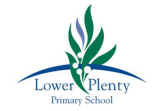 126 Main Road, Lower Plenty 3093Phone: 9435 2585 Fax: 9432 0844Email: lower.plenty.ps@edumail.vic.gov.auWebsite: www.lowerplentyps.vic.edu.auCARE ● HONESTY ● ACHIEVEMENT ● RESPECT ● RESPONSIBILITY ● FUNSTAFF ONLINE SOCIAL NETWORKING POLICYPURPOSE  Lower Plenty Primary School OSHC acknowledges that its staff may access online social networking sites such as Facebook, twitter, Instagram and various chatrooms to interact with friends, family and colleagues. This policy provides guidance to staff in making sound choices in respect to their online communications.SCOPE  This policy applies to children, families, staff, management and visitors of the OSHC Service.IMPLEMENTATION  Staff shall not use the service’s computer to access online forums, particularly during their working hours Staff shall not use these forums to communicate with children or families of the service Under no circumstances shall staff reveal confidential information related to the people associated with this workplace including families, children, other staff and community members Staff shall not defame the service or its agents through on line forums and chatrooms  Staff in breach of this policy will be counselled about their behaviour which may result in termination of their employment and legal action for serious and/or defamatory breaches. FURTHER INFORMATION AND RESOURCES  National Law Section 161-163 National Regulations 137-152, 168 Quality Area 4, Element 4.2REVIEW CYCLE AND EVALUATIONThis policy was last updated on 20th January, 2022 and is scheduled for review in January 2025.